Групповое занятие с элементами тренинга на тему «Ценить других…»для обучающихся 11-14летЦель занятия: профилактика буллинга в образовательной среде. Задачи занятия: 1. Активизация знаний обучающихся по теме «буллинг». 2. Развитие уважения к различиям других. 3. Формирование доброжелательного отношения друг к другу. 4. Развитие навыков межличностного взаимодействия. Структура занятия: 1. Вводная часть. Приветствие. Разминка «Наши сильные стороны». 2. Основная часть: - правила работы группы. - просмотр мультфильма «Helium» (режиссер TomKyzivat, 2005) - мини-лекция «Буллинг в школе» - упражнение «Чем мы отличаемся друг от друга» - «Чем мы похожи друг на друга». - упражнение «Этюды» - упражнение «Черты человека» - упражнение «Ярлыки» - «Оценивание развития собственных качеств» 3. Заключительная часть: Упражнение «Камень ножницы, бумага». Рефлексия «Смайл». Оборудование: запись мультфильма «Helium» (режиссер TomKyzivat, 2005, Код доступа:https://yandex.ru/video/search?text=«Helium»...), карточки (игра в шахматы, пилка дров, перетягивание каната, игра в теннис, гребля в лодке, игра в волейбол, армрестлинг, зеркало и его отражение,игра в ладушки, рукопожатие при встрече, игра «Камень, ножницы, бумага», передача горячей картошки другому, игра в карты), слайды с характеристиками (флипчарт с надписями), карточки с чертами личности, смайлы по количеству участников. Содержание занятия: 1. Вводная часть. Ребята, доброе утро! Сегодня на занятии мы поговорим о вашем классе, о взаимоотношениях друг с другом. Но для начала давайте зарядимся позитивом и узнаем какие у вас сильные стороны. Я беру за руку своего соседа справа и говорю: «Ваня, у тебя замечательное чувство юмора». Ваня берет за руку своего соседа справа и называет его лучшее качество и т.д. 2. Основная часть. Ребята, давайте вспомним правила работы группы: - Мы всегда помогают друг другу - На занятии все относятся друг к другу с уважением; - Говорим по очереди и внимательно слушаем друг друга - Каждый имеет право сказать, что он думает и чувствует. А сейчас я предлагаю вам посмотреть мультфильм («Helium», режиссер TomKyzivat, 2005). Вопросы для обсуждения: Бывают ли в вашей школьной жизни ситуации, показанные в мультфильме? Как часто такое случается? Как вы думаете, почему у героев такие разные настроения, мироощущения жизни? Итак, если показанная в мультфильме ситуация повторяется очень часто, то мы можем говорить о буллинге, т.е. систематическом насилии, унижении, оскорблении, запугивании одних школьников другими. Обратите внимание на следующее: 1) основными действующим лицами являются агрессор и жертва, которые очень наглядно представлены в мультфильме; 2) буллинг осуществляется преднамеренно, и направлен на нанесение физических и душевных страданий другому человеку.; 3) буллинг подрывает у пострадавшего уверенность в себе, разрушает здоровье, самоуважение и человеческое достоинство; 4) буллинг – это групповой процесс, затрагивающий не только обидчика и пострадавшего, но и свидетелей насилия, весь класс (группу), где оно происходит; 5) буллинг никогда не прекращается сам по себе: всегда требуется защита и помощь пострадавшим, инициаторам буллинга (обидчикам) и свидетелям. Несмотря на то, что были показаны лишь два ярких персонажа: агрессор и жертва, всегда есть наблюдатели, это те, кто знает о травле, но не пресекает ее. Они могут быть на стороне агрессора, боясь самим стать жертвой, а могут сочувствовать жертве, но пассивно наблюдают за всем происходящим. Поэтому чем лучше мы относимся друг к другу, уважаем мнение других, тем меньше вероятности для появления буллинга. Обратит внимание, что обидчик тоже может стать жертвой, если появится более сильный агрессор, концовка мультфильма это наглядно показывает. Вопросы для обсуждения: Как вы думаете, кто чаще из ребят становится жертвой? Какие особенности для них характерны? Молодцы! Давайте сделаем вывод: жертвой травли при стечении определенных обстоятельств может стать практически любой ребенок или подросток. Тем не менее, можно выделить наиболее типичные личностные особенности пострадавших: внешние особенности (полнота, недостатки внешности, непривлекательность, плохая одежда), дети с низкой успеваемостью, плохим поведением, с заниженной самооценкой, не имеющие друзей в группе и трудности в выстраивании и поддержании близких отношений со сверстниками. Объектами травли также могут стать дети, принадлежащие к этническому, национальному или религиозному меньшинству. Упражнение «Чем мы отличаемся друг от друга» - «Чем мы похожи друг на друга».А сейчас я предлагаю обратить внимание на то, что мы все разные. Например, у меня и Оксаны волосы разного цвета, Таня и Сережа – разного пола, а Настя и Олег - сегодня одеты в пуловеры разной цветовой гаммы. У нас разные национальности, возраст, пол, вес, цвет глаз и т.п. Вопросы для обсуждения: Как вы думаете, насколько важно искать различия между людьми? Часто ли вы делаете это в жизни? Приносит ли вам это пользу? Правильно, лучше мы будем искать то, чем мы друг на друга похожи, какие у нас есть схожие черты, качества. Например, у нас со Светой одинаковые имена. Кто из вас слушает музыку одной группы? Кто ходит в одну секцию, посещает один факультатив или элективный курс? Кто продолжит? (следим затем, чтобы все дети были названы). А сейчас разминка - упражнение «Этюды». Работа в парах, не договариваясь, показать: игра в шахматы, пилка дров, перетягивание каната, игра в теннис, гребля в лодке, игра в волейбол, армрестлинг, зеркало и его отражение, игра в ладушки, рукопожатие при встрече, игра «Камень, ножницы, бумага», передача горячей картошки другому, игра в карты. Вы замечательно справились. Даже не разговаривая, вы смогли договориться, а другие вас понимали без слов. Значит это возможно и в реальной жизни: найти компромисс, договориться. А сейчас я предлагаю вам посмотреть на слайд, где представлен характеристики человека, в поведении которого присутствуют:  оскорбления, насмешки;  игнорирование (отказ в беседе, в признании);  негативные стереотипы и предрассудки (составление обобщенного мнения о человеке, принадлежащем к иной культуре, полу, расе, этнической группе, как правило, на основе отрицательных характеристик);  преследования, запугивания, угрозы. Вопросы для обсуждения: Кто хочет иметь такого друга, товарища, одноклассника? Почему? Посмотрите на 3 пункт – стереотипы, т.е. навешивание ярлыков. Давайте поиграем в «Ярлыки». Упражнение «Ярлыки».Распечатки: «ленивый», «злой», «неудачник», «равнодушный», «бездельник», «балбес», «безответственный», «несерьезный», «драчун», «прогульщик». Раздать участникам случайным образом. Вопросы для обсуждения: Ребята, нравится ли вам такая наклейка? Почему? Вы хотите от неё избавиться? Почему? Сейчас вы рвете этот ярлык на мелкие кусочки, выбрасывайте, а я раздаю вам другие наклейки: «умный», «красивый», «талантливый», «отзывчивый», «добросовестный», «сообразительный», «активный», «образованный», «воспитанный», «эрудит». Вопросы для обсуждения: Что вы чувствовали, как вы себя ощущаете? Существуют ли "наклейки" в реальной жизни? Всегда ли ваше мнение о других людях соответствует реальному? Вернемся к слайдам. Здесь представлены качества и характеристики другого человека: 1. Готовность принимать мнение другого человека, его верование. 2. Уважение чувства человеческого достоинства. 3. Уважение прав других. 4. Принятие другого таким, какой он есть. 5. Способность поставить себя на место другого. 6. Уважение права быть другим. 7. Признание многообразия людей, мнений, религий и т.д. 8. Признание равенства других. 9. Отказ от насилия и жестокости по отношению друг к другу. Вопросы для обсуждения: Вам понятны все положения? Кто бы хотел иметь друга, у которого есть данные качества? Хотите учиться вместе с такими одноклассниками? Почему? А сейчас мы предлагаем вам оценить себя по 5-тибалльной шкале – насколько у вас развиты представленные на бланке качества. Читаете каждое утверждение, ставите 1 балл – у вас неразвита эта черта, 5 – развита по максимуму. У вас на это 5 минут. Оцениваете себя честно. А сейчас внимательно посмотрите – какую черту (черты) в себе вам нужно развивать! 3. Заключительная часть: И в завершении нашего занятия давайте посмотрим насколько хорошо вы понимаете друг друга без слов. Знаете игру «Камень, ножницы, бумага»? Сейчас на мой счет 1, 2, 3, вы выкидываете одну из трех позиций. Закончим игру, когда у всех будет одинаковая позиция. При этом вы молчите и не договариваетесь. Рефлексия. Вы получили смайлы. Если вам понравилось занятие, то дорисуйте рот таким образом, чтобы получился улыбающийся смайл, если понравилось наполовину, то начертите вместо рта горизонтальную черту, если вам совсем не понравилось – сделайте смайла грустным. Спасибо за работу!Черты личности (упражнение «Черты человека»)Оцени себя по 5-тибалльной шкале: 1 балл – у вас неразвита эта черта, 5 – развита по максимуму.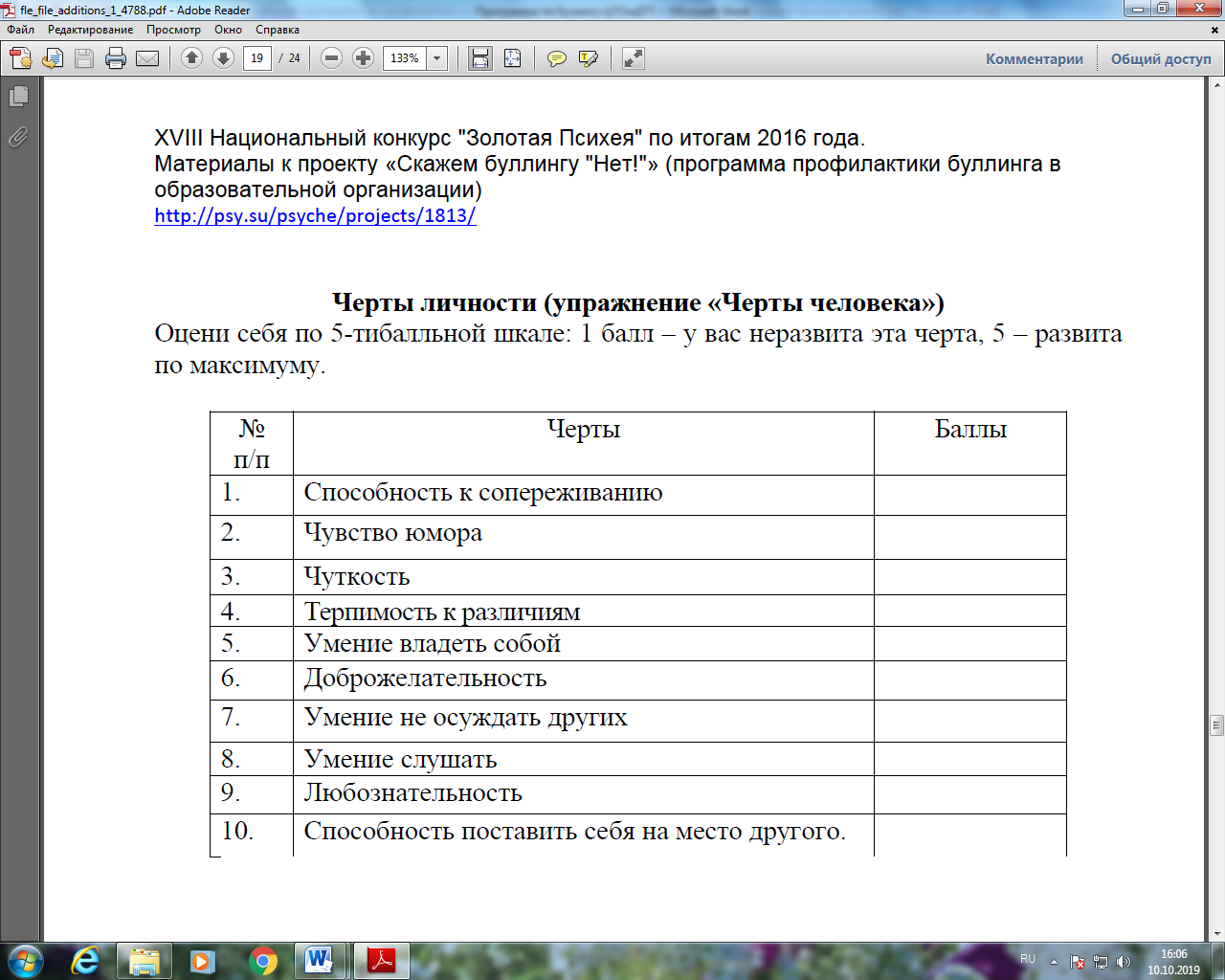 Заготовка смайла для рефлексии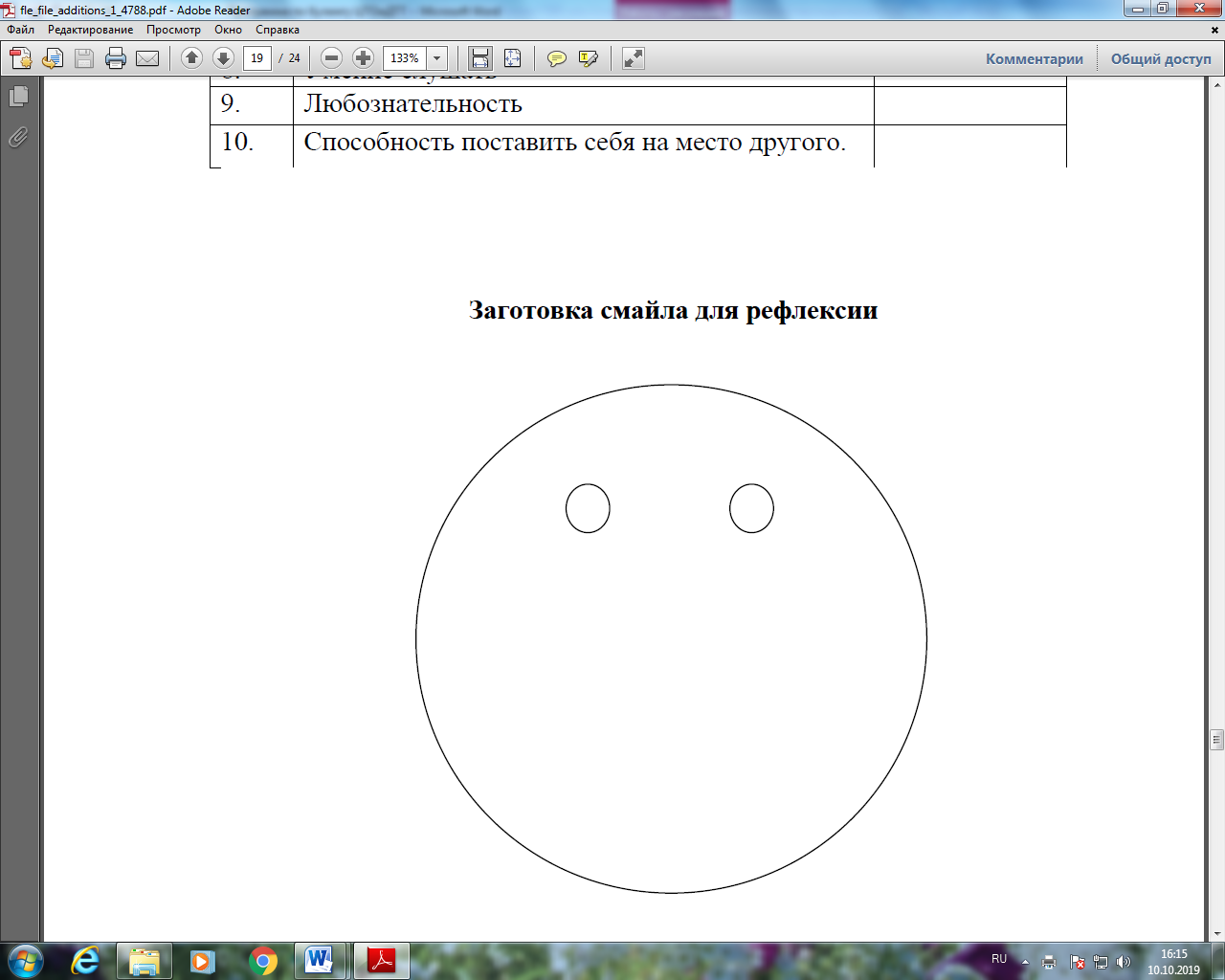 